F.M. Weerwind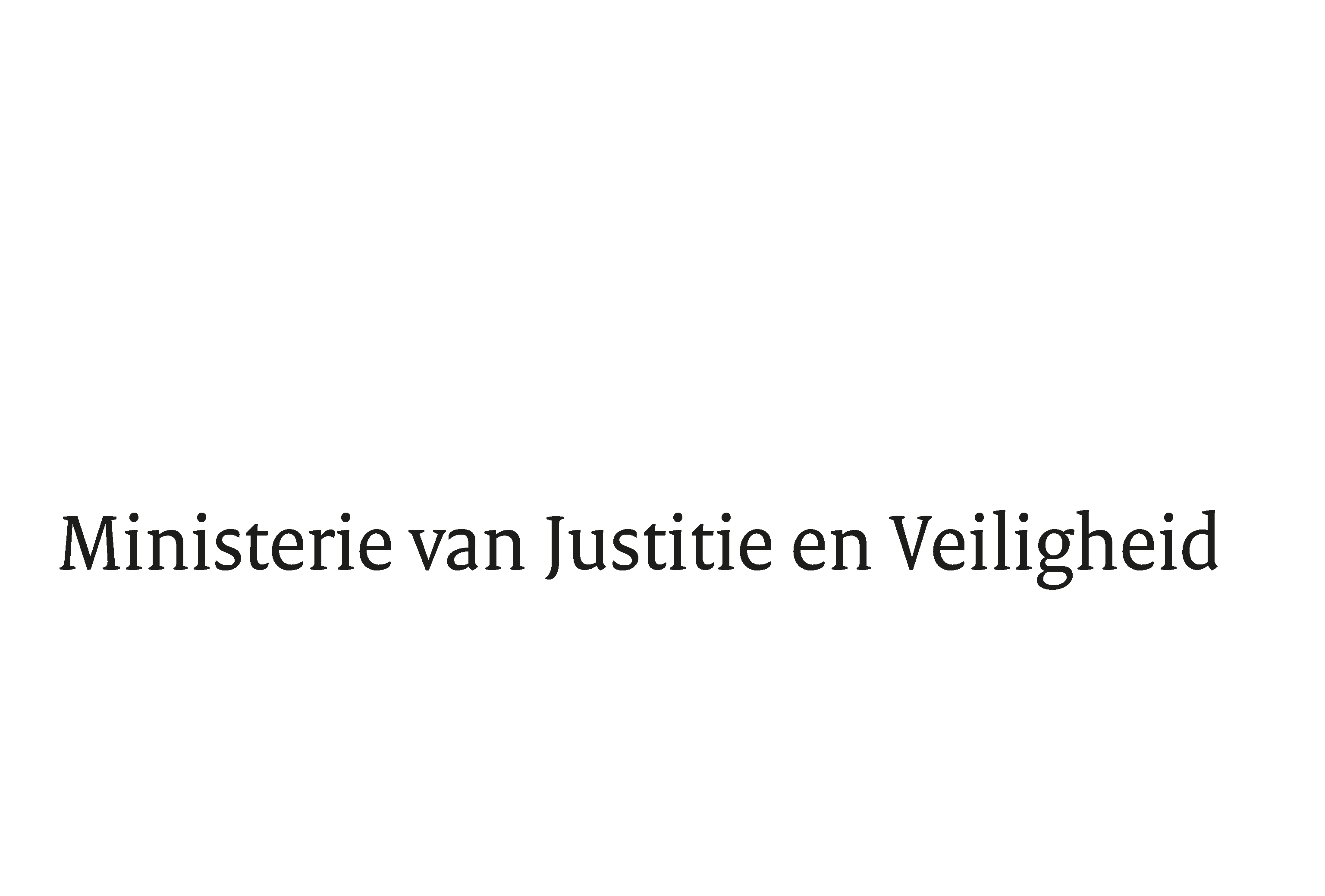 > Retouradres Postbus 20301 2500 EH  Den Haag> Retouradres Postbus 20301 2500 EH  Den HaagAan de Voorzitter van de Tweede Kamerder Staten-GeneraalPostbus 20018 2500 EA  DEN HAAGAan de Voorzitter van de Tweede Kamerder Staten-GeneraalPostbus 20018 2500 EA  DEN HAAGDatum24 oktober 2022OnderwerpWetsvoorstel inzake Wijziging van Boek 2 van het Burgerlijk Wetboek en de Wet op het notarisambt in verband met de implementatie van Richtlijn (EU) 2019/1151 van het Europees Parlement en de Raad van 20 juni 2019 tot wijziging van Richtlijn (EU) 2017/1132 met betrekking tot het gebruik van digitale instrumenten en processen in het kader van het vennootschapsrecht (PbEU 2019, L 186) (36 085)Directie Wetgeving en Juridische ZakenSector PrivaatrechtTurfmarkt 1472511 DP  Den HaagPostbus 203012500 EH  Den Haagwww.rijksoverheid.nl/jenvOns kenmerk4268275Bijlagen2Bij beantwoording de datum en ons kenmerk vermelden. Wilt u slechts één zaak in uw brief behandelen.